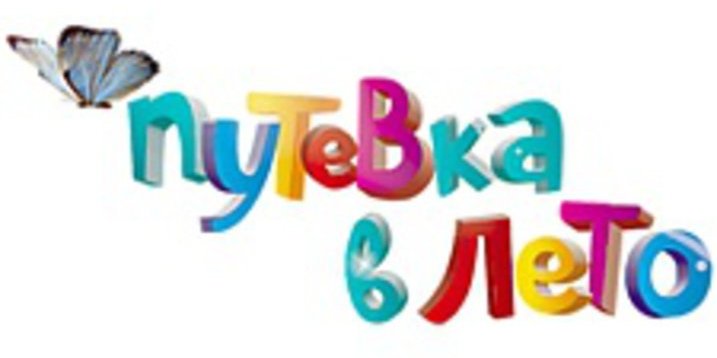 КРАЕВЫЕ   ПРОФИЛЬНЫЕ   СМЕНЫНА БАЗЕ  ДЗСОЛ  «ФАКЕЛ»                           (ст.НОВОМИНСКАЯ)«ЮНЫЙ   СПЕЦНАЗОВЕЦ»25.05.2019- 11.06.2019«МЫ- ВМЕСТЕ»14.06.2019 -01.07.2019 «ФАБРИКА   ЗВЁЗД»04.07.2019- 21.07.2019«ТУРИСТИЧЕСКАЯ   ВЕРТУАЛЬ»24.07.2019- 10.08.2019«ЮНЫЙ  ЭКОЛОГ- КРАЕВЕД»13.08.2019-30.08.2019(отв.Хожаева Татьяна Владимировна)